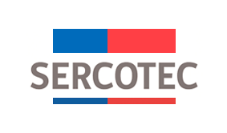 FORMULARIO DE POSTULACIÓN PROGRAMA “FORTALECIMIENTO BARRIOS COMERCIALES MALLECO”DATOS DEL POSTULANTECONTACTO DE LA ORGANIZACIÓNREPRESENTANTE LEGALMIEMBROS DE LA ORGANIZACIÓNAgregar la totalidad de los miembros de la organización. Agregar los recuadros que sean necesarios.CARACTERIZACIÓN DEL BARRIO COMERCIALCATASTRO DE COMERCIO EXISTENTE EN EL POLIGONO COMERCIALIncluir todos los comercios presentes en el polígono, incluidos los comercios que no pertenecen a la organización. Agregar todos los recuadros necesarios .ATRIBUTOS DE IDENTIDADEQUIPAMIENTO Y ACCESIBILIDADPOTENCIAL DE DESARROLLO DEL ÁREAFODAARTICULACIÓN Y REDESSI SU RESPUESTA FUE SI, AGREGAR EN EL RECUADRO LAS ORGANIZACIONES EXTERNAS VINCULADAS A LA ORGANIZACIÓN  y . Agregar todos los recuadros necesarios.DOCUMENTOS POR ADJUNTAR A ESTE FORMULARIOMarcar con una X los archivos adjuntados. Se sugiere enviarlos en formato PDF.NOMBRE DE LA ORGANIZACIÓN SOLICITANTE.NOMBRE DE LA ORGANIZACIÓN SOLICITANTE.NOMBRE DE LA ORGANIZACIÓN SOLICITANTE.NOMBRE DE LA ORGANIZACIÓN SOLICITANTE.¿ES UNA ORGANIZACIÓN CONSTITUIDA LEGALMENTE?  (Marcar con una X).¿ES UNA ORGANIZACIÓN CONSTITUIDA LEGALMENTE?  (Marcar con una X).¿ES UNA ORGANIZACIÓN CONSTITUIDA LEGALMENTE?  (Marcar con una X).¿ES UNA ORGANIZACIÓN CONSTITUIDA LEGALMENTE?  (Marcar con una X).SINOREGIÓN DE LA ORGANIZACIÓN.REGIÓN DE LA ORGANIZACIÓN.REGIÓN DE LA ORGANIZACIÓN.REGIÓN DE LA ORGANIZACIÓN.COMUNA DE LA ORGANIZACIÓN.COMUNA DE LA ORGANIZACIÓN.COMUNA DE LA ORGANIZACIÓN.COMUNA DE LA ORGANIZACIÓN.TIPO DE ORGANIZACIÓN (PERSONALIDAD JURÍDICA).TIPO DE ORGANIZACIÓN (PERSONALIDAD JURÍDICA).TIPO DE ORGANIZACIÓN (PERSONALIDAD JURÍDICA).TIPO DE ORGANIZACIÓN (PERSONALIDAD JURÍDICA).FECHA DE CONSTITUCIÓN DE LA ORGANIZACIÓN.FECHA DE CONSTITUCIÓN DE LA ORGANIZACIÓN.FECHA DE CONSTITUCIÓN DE LA ORGANIZACIÓN.FECHA DE CONSTITUCIÓN DE LA ORGANIZACIÓN.DESCRIBA EL FUNCIONAMIENTO DE LA ORGANIZACIÓN Y GOBERNANZA.DESCRIBA EL FUNCIONAMIENTO DE LA ORGANIZACIÓN Y GOBERNANZA.DESCRIBA EL FUNCIONAMIENTO DE LA ORGANIZACIÓN Y GOBERNANZA.DESCRIBA EL FUNCIONAMIENTO DE LA ORGANIZACIÓN Y GOBERNANZA.NÚMERO TOTAL DE EMPRESAS, LOCALES COMERCIALES Y DE  SERVICIOS DEL BARRIO COMERCIAL (POLIGONO COMERCIAL).NÚMERO TOTAL DE EMPRESAS, LOCALES COMERCIALES Y DE  SERVICIOS DEL BARRIO COMERCIAL (POLIGONO COMERCIAL).NÚMERO TOTAL DE EMPRESAS, LOCALES COMERCIALES Y DE  SERVICIOS DEL BARRIO COMERCIAL (POLIGONO COMERCIAL).NÚMERO TOTAL DE EMPRESAS, LOCALES COMERCIALES Y DE  SERVICIOS DEL BARRIO COMERCIAL (POLIGONO COMERCIAL).¿LA ORGANIZACIÓN CUENTA CON INGRESOS PROPIOS? (Marcar con una X).¿LA ORGANIZACIÓN CUENTA CON INGRESOS PROPIOS? (Marcar con una X).¿LA ORGANIZACIÓN CUENTA CON INGRESOS PROPIOS? (Marcar con una X).¿LA ORGANIZACIÓN CUENTA CON INGRESOS PROPIOS? (Marcar con una X).SINO¿LA ORGANIZACIÓN TIENE INICIO DE ACTIVIDADES?  (Marcar con una X).¿LA ORGANIZACIÓN TIENE INICIO DE ACTIVIDADES?  (Marcar con una X).¿LA ORGANIZACIÓN TIENE INICIO DE ACTIVIDADES?  (Marcar con una X).¿LA ORGANIZACIÓN TIENE INICIO DE ACTIVIDADES?  (Marcar con una X).SINOTELÉFONO.CORREO ELECTRÓNICO.DIRECCIÓN COMPLETA.NOMBRE COMPLETO DEL REPRESENTATE LEGAL  y . RUT. TELÉFONO.DIRECCIÓN COMPLETA.CARGO DENTRO DE LA ORGANIZACIÓN.NOMBRERUTTELÉFONOMAILRUT EMPRESAN° PATENTECARGONOMBRE DEL BARRIO COMERCIAL.LOCALIZACIÓN (Calles e intersecciones en donde se encuentra   y . NÚMERO TOTAL DE COMERCIOS EXISTENTES EN EL BARRIO.NOMBRE DEL COMERCIORUBRODIRECCIÓNRESEÑA HISTORICA DEL BARRIO.TIPO DE COMERCIO DEL BARRIO COMERCIAL.DESCRIBA BREVEMENTE LOS CLIENTES Y USUARIOS DEL BARRIO COMERCIAL.DESCRIBA LOS ATRIBUTOS COMERCIALES Y DE IDENTIDAD DEL BARRIO.JUSTIFIQUE BREVEMENTE ¿POR QUÉ LA ORGANIZACIÓN DESEA POSTULAR?DESCRIBA BREVEMENTE SI LA ORGANIZACIÓN HA REALIZADO ACCIONES EN BENEFICIO DEL BARRIO COMERCIAL.DESCRIBA BREVEMENTE LA HISTORIA COMERCIAL DEL ÁREA, RESCATANDO LOS PRINCIPALES ATRIBUTOS COMERCIALES Y DE IDENTIDAD.FACEBOOKFACEBOOKFACEBOOKFACEBOOKINSTAGRAMINSTAGRAMINSTAGRAMINSTAGRAMTWITTERTWITTERTWITTERTWITTEROTROOTROOTROOTROPÁGINA WEBPÁGINA WEBPÁGINA WEBPÁGINA WEBDESCRIBA SI EL BARRIO COMERCIAL TIENE APARICIONES EN MEDIOS DE COMUNICACIÓN  (FÍSICOS O DIGITALES). DESCRIBA SI EL BARRIO COMERCIAL TIENE APARICIONES EN MEDIOS DE COMUNICACIÓN  (FÍSICOS O DIGITALES). DESCRIBA SI EL BARRIO COMERCIAL TIENE APARICIONES EN MEDIOS DE COMUNICACIÓN  (FÍSICOS O DIGITALES). DESCRIBA SI EL BARRIO COMERCIAL TIENE APARICIONES EN MEDIOS DE COMUNICACIÓN  (FÍSICOS O DIGITALES). ¿EXISTE PRESENCIA DE HITOS PATRIMONIALES Y/ ARQUITECTÓNICOS EN EL BARRIO COMERCIAL?  (Marcar con una X). DESCRIBALOS EN CASO DE QUE SU RESPUESTA SEA SI.¿EXISTE PRESENCIA DE HITOS PATRIMONIALES Y/ ARQUITECTÓNICOS EN EL BARRIO COMERCIAL?  (Marcar con una X). DESCRIBALOS EN CASO DE QUE SU RESPUESTA SEA SI.¿EXISTE PRESENCIA DE HITOS PATRIMONIALES Y/ ARQUITECTÓNICOS EN EL BARRIO COMERCIAL?  (Marcar con una X). DESCRIBALOS EN CASO DE QUE SU RESPUESTA SEA SI.¿EXISTE PRESENCIA DE HITOS PATRIMONIALES Y/ ARQUITECTÓNICOS EN EL BARRIO COMERCIAL?  (Marcar con una X). DESCRIBALOS EN CASO DE QUE SU RESPUESTA SEA SI.SINODESCRIPCIÓNDESCRIPCIÓNDESCRIPCIÓNDESCRIPCIÓNSEÑALAR SI EL ÁREA COMERCIAL, SU ENTORNO O EDIFICACIÓN SE ENCUENTRAN BAJO ALGUNA DECLARATORIA O RECONOCIMIENTO DEL CONSEJO DE MONUMENTOS NACIONALES O DE LOS INSTRUMENTOS DE PLANIFICACIÓN TERRITORIAL  (Marcar con una X).SEÑALAR SI EL ÁREA COMERCIAL, SU ENTORNO O EDIFICACIÓN SE ENCUENTRAN BAJO ALGUNA DECLARATORIA O RECONOCIMIENTO DEL CONSEJO DE MONUMENTOS NACIONALES O DE LOS INSTRUMENTOS DE PLANIFICACIÓN TERRITORIAL  (Marcar con una X).SEÑALAR SI EL ÁREA COMERCIAL, SU ENTORNO O EDIFICACIÓN SE ENCUENTRAN BAJO ALGUNA DECLARATORIA O RECONOCIMIENTO DEL CONSEJO DE MONUMENTOS NACIONALES O DE LOS INSTRUMENTOS DE PLANIFICACIÓN TERRITORIAL  (Marcar con una X).SEÑALAR SI EL ÁREA COMERCIAL, SU ENTORNO O EDIFICACIÓN SE ENCUENTRAN BAJO ALGUNA DECLARATORIA O RECONOCIMIENTO DEL CONSEJO DE MONUMENTOS NACIONALES O DE LOS INSTRUMENTOS DE PLANIFICACIÓN TERRITORIAL  (Marcar con una X).SINODESCRIPCIÓNDESCRIPCIÓNDESCRIPCIÓNDESCRIPCIÓNINDICAR LAS PRINCIPALES VÍAS O CALLES DE ACCESO AL BARRIO COMERCIAL.INDICAR LAS PRINCIPALES VÍAS O CALLES DE ACCESO AL BARRIO COMERCIAL.INDICAR LAS PRINCIPALES VÍAS O CALLES DE ACCESO AL BARRIO COMERCIAL.INDICAR LAS PRINCIPALES VÍAS O CALLES DE ACCESO AL BARRIO COMERCIAL.INDICAR LOS MEDIOS DE TRANSPORTE PÚBLICO PARA ACCEDER AL ÁREA.INDICAR LOS MEDIOS DE TRANSPORTE PÚBLICO PARA ACCEDER AL ÁREA.INDICAR LOS MEDIOS DE TRANSPORTE PÚBLICO PARA ACCEDER AL ÁREA.INDICAR LOS MEDIOS DE TRANSPORTE PÚBLICO PARA ACCEDER AL ÁREA.¿EXISTEN ESTACIONAMIENTOS PARA VEHÍCULOS EN EL ÁREA? (Marcar con una X).¿EXISTEN ESTACIONAMIENTOS PARA VEHÍCULOS EN EL ÁREA? (Marcar con una X).¿EXISTEN ESTACIONAMIENTOS PARA VEHÍCULOS EN EL ÁREA? (Marcar con una X).¿EXISTEN ESTACIONAMIENTOS PARA VEHÍCULOS EN EL ÁREA? (Marcar con una X).SINODESCRIPICIÓNDESCRIPICIÓNDESCRIPICIÓNDESCRIPICIÓNDISPONIBILIDAD DE CAJEROS AUTOMATICOS EN EL ÁREA (Marcar con una X).DISPONIBILIDAD DE CAJEROS AUTOMATICOS EN EL ÁREA (Marcar con una X).DISPONIBILIDAD DE CAJEROS AUTOMATICOS EN EL ÁREA (Marcar con una X).DISPONIBILIDAD DE CAJEROS AUTOMATICOS EN EL ÁREA (Marcar con una X).SINODESCRIPICIÓNDESCRIPICIÓNDESCRIPICIÓNDESCRIPICIÓNPRESENCIA DE SERVICIOS FINANCIEROS (BANCOS, CAJAS DE COMPENSACIÓN, OFICINAS DE PAGOS DE CUENTAS, ETC.) (Marcar con una X).PRESENCIA DE SERVICIOS FINANCIEROS (BANCOS, CAJAS DE COMPENSACIÓN, OFICINAS DE PAGOS DE CUENTAS, ETC.) (Marcar con una X).PRESENCIA DE SERVICIOS FINANCIEROS (BANCOS, CAJAS DE COMPENSACIÓN, OFICINAS DE PAGOS DE CUENTAS, ETC.) (Marcar con una X).PRESENCIA DE SERVICIOS FINANCIEROS (BANCOS, CAJAS DE COMPENSACIÓN, OFICINAS DE PAGOS DE CUENTAS, ETC.) (Marcar con una X).SINODESCRIPICIÓNDESCRIPICIÓNDESCRIPICIÓNDESCRIPICIÓNPRESENCIA DE SERVICIOS DE SALUD (Marcar con una X).PRESENCIA DE SERVICIOS DE SALUD (Marcar con una X).PRESENCIA DE SERVICIOS DE SALUD (Marcar con una X).PRESENCIA DE SERVICIOS DE SALUD (Marcar con una X).SINODESCRIPICIÓNDESCRIPICIÓNDESCRIPICIÓNDESCRIPICIÓNPRESENCIA DE SERVICIOS EDUCACIONALES (Marcar con una X).PRESENCIA DE SERVICIOS EDUCACIONALES (Marcar con una X).PRESENCIA DE SERVICIOS EDUCACIONALES (Marcar con una X).PRESENCIA DE SERVICIOS EDUCACIONALES (Marcar con una X).SINODESCRIPICIÓNDESCRIPICIÓNDESCRIPICIÓNDESCRIPICIÓNPRESENCIA DE SERVICIOS U OFICINAS PUBLICAS (Marcar con una X).PRESENCIA DE SERVICIOS U OFICINAS PUBLICAS (Marcar con una X).PRESENCIA DE SERVICIOS U OFICINAS PUBLICAS (Marcar con una X).PRESENCIA DE SERVICIOS U OFICINAS PUBLICAS (Marcar con una X).SINODESCRIPICIÓNDESCRIPICIÓNDESCRIPICIÓNDESCRIPICIÓN¿EXISTE ALGÚN PROYECTO DE INVERSIÓN PÚBLICA O PRIVADA QUE SERÁ EJECUTADA EN UN FUTUTO EN EL ÁREA? (Marcar con una X).¿EXISTE ALGÚN PROYECTO DE INVERSIÓN PÚBLICA O PRIVADA QUE SERÁ EJECUTADA EN UN FUTUTO EN EL ÁREA? (Marcar con una X).¿EXISTE ALGÚN PROYECTO DE INVERSIÓN PÚBLICA O PRIVADA QUE SERÁ EJECUTADA EN UN FUTUTO EN EL ÁREA? (Marcar con una X).¿EXISTE ALGÚN PROYECTO DE INVERSIÓN PÚBLICA O PRIVADA QUE SERÁ EJECUTADA EN UN FUTUTO EN EL ÁREA? (Marcar con una X).SINODESCRIPICIÓNDESCRIPICIÓNDESCRIPICIÓNDESCRIPICIÓN¿EXISTE ALGÚN PROYECTO DE INVERSIÓN PÚBLICA O PRIVADA QUE ESTE ACTUALMENTE EN CONSTRUCCIÓN O EJECUCIÓN EN EL ÁREA? (Marcar con una X).¿EXISTE ALGÚN PROYECTO DE INVERSIÓN PÚBLICA O PRIVADA QUE ESTE ACTUALMENTE EN CONSTRUCCIÓN O EJECUCIÓN EN EL ÁREA? (Marcar con una X).¿EXISTE ALGÚN PROYECTO DE INVERSIÓN PÚBLICA O PRIVADA QUE ESTE ACTUALMENTE EN CONSTRUCCIÓN O EJECUCIÓN EN EL ÁREA? (Marcar con una X).¿EXISTE ALGÚN PROYECTO DE INVERSIÓN PÚBLICA O PRIVADA QUE ESTE ACTUALMENTE EN CONSTRUCCIÓN O EJECUCIÓN EN EL ÁREA? (Marcar con una X).SINODESCRIPICIÓNDESCRIPICIÓNDESCRIPICIÓNDESCRIPICIÓNINDIQUE LAS PRINCIPALES FORTALEZAS DEL ÁREA COMERCIAL.INDIQUE LAS PRINCIPALES DEBILIDADES DEL ÁREA COMERCIAL.INDIQUE LAS PRINCIPALES AMENAZAS DEL ÁREA COMERCIAL.INDIQUE LAS PRINCIPALES OPORTUNIDADES DEL ÁREA COMERCIAL.ORGANIZACIONES EXTERNAS EXISTENTES VINCULADAS A LA COMUNIDADORGANIZACIONES EXTERNAS EXISTENTES VINCULADAS A LA COMUNIDADORGANIZACIONES EXTERNAS EXISTENTES VINCULADAS A LA COMUNIDADORGANIZACIONES EXTERNAS EXISTENTES VINCULADAS A LA COMUNIDADSINONOMBRERUT DE LA ORGANIZACIÓNMAIL DE CONTACTON° SOCIOSDESCRIBA DE QUÉ MANERA LA ORGANIZACIÓN BUSCARA APOYO Y APALANCAMIENTO DE RECURSOS PROVENIENTES DE OTRAS INSTITUCIONES PÚBLICAS O PRIVADAS.NºTIPO DE DOCUMENTO ADJUNTADO1Aduntar documento de constitución y vigencia de la organización el documento. Debe tener antigüedad máxima de 60 días desde su fecha de emisión.2Adjuntar carpeta tributaria electrónica SII.3Adjuntar documento que acredite personería o representación legal.4Adjuntar declaración jurada simple (No recuperación del IVA). (Anexo 5 de las bases del programa).5Adjuntar mapa de la localización (Google Maps).6Adjuntar fotografías del barrio comercial (Máximo 5 fotos).7Adjuntar declaración jurada simple de representatividad (Anexo 3 de las bases del programa).8Adjuntar archivos de apariciones en medios.9Adjuntar archivos de hitos patrimoniales y/o arquitectónicos.10Adjuntar archivos de declaratoria o reconocimiento del consejo de monumentos nacionales o de los instrumentos de planificación territorial.11Adjuntar carta de compromiso de terceros (Anexo 4 de las bases del programa).12Adjuntar declaración jurada simple de probidad y prácticas antisindicales (Anexo 6 de las bases del programa).